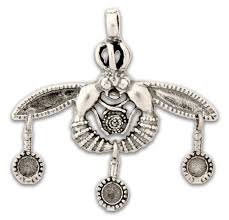 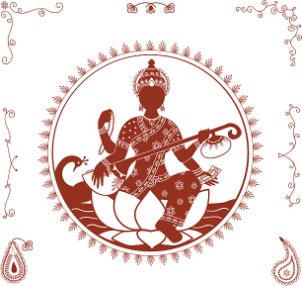 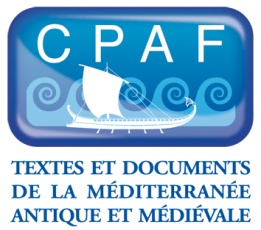 Chers auditeurs, chers collègues,Après deux années d’interruption dues à la pandémie, je projette d’organiser cette année une « école d’été » destinée à la lecture intensive de textes de l’Inde ancienne, qui se substituera aux stages que beaucoup d’entre vous ont connus. Elle aura lieu dans le cadre de L’ « Académie des langues de l’Inde » (ALI), placée sous l’égide de l’UMR 7297, « Textes et documents de la Méditerranée antique et médiévale » (une anabase intellectuelle parallèle à l’anabase militaire d’Alexandre, permettant d’associer l’Inde à la Méditerranée !), unité de recherche dépendant CNRS et de l’Université d’Aix-Marseille. Elle sera également associée à l’ « Académie des langues anciennes » (ALA), qui se tient chaque été à Pau sous l’égide du même laboratoire et a pour vocation l’enseignement de diverses langues anciennes, parmi lesquelles figure d‘ailleurs le sanskrit (il s’agit d’un enseignement linguistique, qui s’adresse à des débutants, et non de lecture). Les auditeurs de l’ALI seront invités à devenir adhérents de l’ALA.L’école d’été durera plus longtemps que les stages qui l’ont précédée : non pas trois jours, mais une semaine complète en 2022, probablement deux ensuite. Elle permettra de lire des textes dans plusieurs langues : l’indianisme exige en effet la connaissance non pas d’une seule langue, mais de plusieurs, puisque l’Inde et sa littérature étaient polyglottes. Le théâtre, par exemple, met en évidence cette nécessité, puisque les personnages y parlent des idiomes différents, quoique apparentés, en fonction de leurs statuts sociaux. En 2022, seront étudiés des textes en védique, en sanskrit classique et en prakrit – un début modeste, le projet demeurant d’ajouter progressivement d’autres langues, indo-aryennes (en particulier le pali) ou non indo-aryennes (des langues dravidiennes). Mme Carmen Spiers assurera l’enseignement du védique, Mme Melinda Fodor celui du prakrit et moi-même celui du sanskrit classique. Il y aura donc trois ateliers quotidiens de lecture, un pour chacune de ces langues, et  chaque auditeur sera invité à participer à l’ensemble. Il se peut que soient proposés également des ateliers spécialisés, destinés à l’approfondissement de ces différentes langues et portant sur d’autres textes, parmi lesquels chacun pourra choisir en fonction de ses goûts ou de ses besoins.Comme pour les stages qui l’ont préfigurée, cette école d’été s’adresse à des auditeurs qui possèdent les bases du sanskrit classique. Il n’est pas nécessaire, cependant, qu’ils possèdent également celles des deux autres langues : il s’agit de langues très proches les unes des autres, entre lesquelles il y avait en général intercompréhension, et des rappels ou des excursus grammaticaux, fondés sur les correspondances qu’elles présentent, permettront de se familiariser progressivement avec chacune d’entre elles. Un bibliographie sera envoyée à l’avance à chaque auditeur inscrit, ainsi que les textes qui seront lus, accompagnés de notes explicatives. Un travail préparatoire est en effet un atout majeur pour qui veut faire à l’occasion de cette école des progrès significatifs. Le programme de la session 2022 n’a pas encore été déterminé, mais il le sera prochainement et proposera un parcours coordonné entre les trois langues.La semaine retenue pour 2022 est celle qui s’étend du lundi 11 au samedi 16 juillet. Il y aura cinq jours ouvrés, du lundi au vendredi s’il est possible d’occuper les locaux le 14 juillet, du lundi au samedi s’il faut faire relâche ce jour-là. Les ateliers se tiendront à la Maison méditerranéenne des sciences de l’homme (MMSH), 5 rue du Château-de-L’Horloge, 13094 Aix-en-Provence. Il est assez facile de se loger à Aix-en-Provence ; il existe notamment, à proximité de la MMSH, un ensemble d’hôtels et d’ « appart’hôtels » situé à moins de dix minutes à pied. Il est simplement recommandé de réserver assez longtemps à l’avance, car la période estivale attire de nombreux touristes et festivaliers. Les ateliers sont gratuits mais il sera demandé aux participants de s’acquitter d’une cotisation pour adhérer l’Académie. Dans l’immédiat, je souhaiterais que les auditeurs éventuels se signalent, afin que je puisse évaluer le nombre de participants. Cela, sans engagement de leur part : il ne s’agit pour le moment que d’une déclaration d’intention. Pour cela, m’écrire à l’adresse suivante : sylvain.brocquet@univ-amu.fr (donner comme titre au message : « ALI 2022 »). Je demande également à mes collègues et à chacun des destinataires de ce message de bien vouloir diffuser l’information auprès de leurs étudiants et de leurs connaissances. En espérant que l’école d’été de juillet 2022 se tienne dans les meilleures conditions et attire un grand nombre de participants, je souhaite à tous de joyeuses fêtes de fin d’année.Très cordialementSylvain BrocquetUniversité d’Aix-Marseille, UMR 7297 TDMAM.